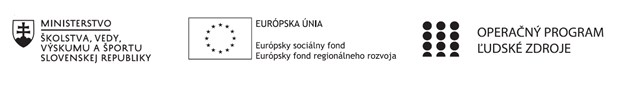 Správa o činnosti pedagogického klubu Príloha:Prezenčná listina zo stretnutia pedagogického klubuFotografie zo stretnutia pedagogického klubuPokyny k vyplneniu Správy o činnosti pedagogického klubu:Prijímateľ vypracuje správu ku každému stretnutiu pedagogického klubu samostatne. Prílohou správy je prezenčná listina účastníkov stretnutia pedagogického klubu. V riadku Prioritná os – VzdelávanieV riadku špecifický cieľ – uvedie sa v zmysle zmluvy o poskytnutí nenávratného finančného príspevku (ďalej len "zmluva o NFP")V riadku Prijímateľ -  uvedie sa názov prijímateľa podľa zmluvy o poskytnutí nenávratného finančného príspevku V riadku Názov projektu -  uvedie sa úplný názov projektu podľa zmluvy NFP, nepoužíva sa skrátený názov projektu V riadku Kód projektu ITMS2014+ - uvedie sa kód projektu podľa zmluvy NFPV riadku Názov pedagogického klubu (ďalej aj „klub“) – uvedie sa  názov klubu V riadku Dátum stretnutia/zasadnutia klubu -  uvedie sa aktuálny dátum stretnutia daného klubu učiteľov, ktorý je totožný s dátumom na prezenčnej listineV riadku Miesto stretnutia  pedagogického klubu - uvedie sa miesto stretnutia daného klubu učiteľov, ktorý je totožný s miestom konania na prezenčnej listineV riadku Meno koordinátora pedagogického klubu – uvedie sa celé meno a priezvisko koordinátora klubuV riadku Odkaz na webové sídlo zverejnenej správy – uvedie sa odkaz / link na webovú stránku, kde je správa zverejnenáV riadku  Manažérske zhrnutie – uvedú sa kľúčové slová a stručné zhrnutie stretnutia klubuV riadku Hlavné body, témy stretnutia, zhrnutie priebehu stretnutia -  uvedú sa v bodoch hlavné témy, ktoré boli predmetom stretnutia. Zároveň sa stručne a výstižne popíše priebeh stretnutia klubuV riadku Závery o odporúčania –  uvedú sa závery a odporúčania k témam, ktoré boli predmetom stretnutia V riadku Vypracoval – uvedie sa celé meno a priezvisko osoby, ktorá správu o činnosti vypracovala  V riadku Dátum – uvedie sa dátum vypracovania správy o činnostiV riadku Podpis – osoba, ktorá správu o činnosti vypracovala sa vlastnoručne   podpíšeV riadku Schválil - uvedie sa celé meno a priezvisko osoby, ktorá správu schválila (koordinátor klubu/vedúci klubu učiteľov) V riadku Dátum – uvedie sa dátum schválenia správy o činnostiV riadku Podpis – osoba, ktorá správu o činnosti schválila sa vlastnoručne podpíše.Príloha správy o činnosti pedagogického klubu                                                                                             PREZENČNÁ LISTINAMiesto konania stretnutia: ZŠ Hanušovce nad Topľou, učebňa fyzikyDátum konania stretnutia: 18.3.2019Trvanie stretnutia: od 14:00 hod	do 17:00 hod	Zoznam účastníkov/členov pedagogického klubu:Meno prizvaných odborníkov/iných účastníkov, ktorí nie sú členmi pedagogického klubu  a podpis/y:Prioritná osVzdelávanieŠpecifický cieľ1.1.1 Zvýšiť inkluzívnosť a rovnaký prístup ku kvalitnému vzdelávaniu a zlepšiť výsledky a kompetencie detí a žiakovPrijímateľZákladná škola, Štúrova 341, Hanušovce nad TopľouNázov projektuRozvoj funkčnej gramotnosti žiakov v základnej školeKód projektu  ITMS2014+312011Q919Názov pedagogického klubu Klub environmentálnej výchovyDátum stretnutia  pedagogického klubu18.3.2019Miesto stretnutia  pedagogického klubuUčebňa fyzikyMeno koordinátora pedagogického klubuMgr. Katarína HrehováOdkaz na webové sídlo zverejnenej správyhttps://zshanusovce.edupage.org/text/ ?text=text/text17&subpage=9Manažérske zhrnutie:krátka anotácia, kľúčové slováRozvoj čitateľskej a prírodovednej gramotnosti inovatívnymi metódamiČG, PG, inovatívne metódy, simulačné metódy (simulácia prírodných javov, simulačné hry, pozorovanie), ciele, témy a štandardy ENV, GEO, FYZ, CHEM a TECH v iŠVP Hlavné body, témy stretnutia, zhrnutie priebehu stretnutia: Výber konkrétnej prierezovej témy (tematického celku) v rámci ENV Na základe diskusie si zúčastnení pedagógovia vybrali spoločnú nosnú tému v rámci ENV: Ochrana životného prostredia, pre ktorú budú spracúvať metodiky a pracovné listy v 2. polroku šk. roka 2018/2019.Výber obsahových a výkonových štandardov iŠVP v jednotlivých predmetoch a ročníkochPedagógovia vybrali obsahové a výkonové štandardy z iŠVP v jednotlivých predmetoch a ročníkoch korešpondujúce s nosnou témou Ochrana životného prostredia.Možnosti rozvoja ČG a PG pomocou inovatívnych metódPedagógovia diskutovali o možnostiach rozvoja ČG a PG pomocou inovatívnych metód ako sú napr.: simulácia prírodných javov, simulačné hry, pozorovanie.V pedagogickom klube jeho členovia na treťom zasadnutí vyberali témy, ktoré neskôr spracujú do podoby metodických a pracovných listov, pričom pracovali s iŠVP. Diskutovali o možnostiach rozvoja ČG a PG pomocou inovatívnych metód.Závery a odporúčania:nosná téma ENV: Ochrana životného prostredia obsahový štandard (OŠ) a výkonový štandard (VŠ) v jednotlivých predmetoch a ročníkochGEOGRAFIA 5. ročník – OŠ: ochrana prírody, prírodné a kultúrne pamiatky zapísané v zozname UNESCO                  VŠ: Na dvoch príkladoch zhodnotiť význam ochrany prírodných a kultúrnych pamiatok                                 zapísaných v Zozname prírodného a kultúrneho dedičstva UNESCO a ukázať ich na mape.6. ročník – OŠ: Níl, Kongo, Niger                  VŠ: Zhrnúť dôvody rozdielov v zaľudnení najväčších riek Afriky.7. ročník – OŠ: povodie, úmorie, rozvodie, Volga, Odra, Dunaj, Rýn, Labe, ľadovec                  VŠ: vymedziť podľa mapy povodia najväčších európskych riek a zaradiť ich do úmorí,                          vysvetliť výrazný vplyv ľadovcov na formovaní povrchu Európy8. ročník – OŠ: Chránené oblasti, Tatry, Nízke Tatry, Štiavnické vrchy, Slovenský raj, Slovenský kras,                          Muránska planina, Veľká Fatra, Malá Fatra, Poľana, Pieniny, Vihorlat                  VŠ: V tematickej mape ohraničiť veľkoplošné chránené územia na Slovensku („čítanie“ mapy).9. ročník – OŠ: Južná Amerika, Amazonka                  VŠ: Zdôvodniť jedinečnosť a unikátnosť Amazonského dažďového pralesa.FYZIKA6. ročník – OŠ: hustota kvapalín, porovnanie hmotnosti telies plávajúcich a potápajúcich v kvapaline s                           hmotnosťou telesami vytlačenej kvapaliny                  VŠ: Vysvetliť vybrané javy správania sa telies v kvapalinách a plynoch pomocou hustoty.7. ročník – OŠ: premena kvapaliny na plyn, vyparovanie, podmienky vyparovania, premena tuhej látky na                           kvapalnú, kvapalnej látky na tuhú, topenie tuhnutie, teplota topenia a tuhnutia pre kryštalické                           a amorfné látky                  VŠ: Opísať pozorované javy pri skúmaní premien skupenstva látok. Modelovať experimentom,                           vznik dažďa.8. ročník – OŠ: skladanie síl, rovnováha síl, hydrostatický tlak                   VŠ: Znázorniť sily v konkrétnej situácii a určiť telesá, na ktoré tieto sily pôsobia.9. ročník – OŠ: vedenie elektrického prúdu v kvapalinách                   VŠ: Vysvetliť na základe časticovej stavby látok vedenie elektrického prúdu v kvapalinách a                           plynoch, pozná praktické využitie tohto vedenia.CHÉMIA7. ročník – OŠ: voda ako chemicky čistá látka (destilovaná voda), voda ako zmes látok (minerálna, pitná,                            úžitková, odpadová), úprava pitnej vody, čistenie odpadových vôd                  VŠ: Vysvetliť rozdiely medzi rôznymi druhmi vôd. Uviesť príklady rôznych druhov vôd. Posúdiť                           význam vody pre život z hľadiska príčin a dôsledkov ich znečistenia. Vysvetliť rozdiel medzi                            čistením odpadových vôd a úpravou pitnej vody. Skúmať vlastnosti rôznych druhov vôd.                           Modelovať jednoduchými pokusmi postupy čistenia vôd.8. ročník – OŠ: opis periodickej tabuľky prvkov (ďalej len PTP), vlastnosti látok a ich súvislosti s PTP, vodík,                           kyslík (ozón), halogény (fluór, chlór. bróm, jód)           VŠ: Orientovať sa v PTP. Vyvodiť možné vlastnosti prvkov a ich zlúčenín podľa ich umiestnenia                    v PTP. Uplatniť základné pravidlá názvoslovia halogenidov a oxidov s využitím PTP.9. ročník – OŠ: vlastnosti a použitie polymérov, polymerizácia (polyetylén), plasty, syntetické vlákna,                          čistiace a pracie prostriedky           VŠ: Charakterizovať význam plastov, syntetických vláken, čistiacich a pracích prostriedkov.                  Zrealizovať podľa vlastného návrhu pokusy na demonštrovanie pracích účinkov mydla.                  Uplatniť v praxi poznatky o látkach nebezpečných pre človeka a životné prostredie.TECHNIKA5. ročník – OŠ: prostredie technické – prírodné – spoločenské, vzťahy medzi nimi, ochrana, príroda,                            negatívne vplyvy techniky          VŠ: Uviesť príklady pozitívnych a negatívnych vplyvov techniky na človeka, prírodu a spoločnosť.                 Zdôvodniť na príkladoch potrebu pozitívneho prístupu človeka k tvorbe techniky. 6. ročník – OŠ: nebezpečný odpad – jeho zber a separovanie (monočlánky, batérie, akumulátory)                  VŠ: Zdôvodniť zber nebezpečného odpadu.7. ročník – OŠ: technické materiály – kovy, drevo, plasty, keramické materiály, sklo, guma, textil,                          kompozitné materiály, vlastnosti a využitie           VŠ: Porovnať vlastnosti vybraných druhov technických materiálov. Uviesť príklady využitia                   vybraných druhov technických materiálov v praxi.8. ročník – OŠ: elektrické spotrebiče (ďalej ES) v domácnosti, druhy ES, princíp činnosti ES, pravidlá                           bezpečného používania a obsluhy, ekonomika domácnosti, energetický štítok (energetická                           trieda) ES, spotreba elektrickej energie                  VŠ: Vypočítať spotrebu elektrickej energie vybraných spotrebičov v domácnosti s využitím                           energetického štítku. Porovnať finančné náklady na prevádzku niektorých elektrických                           spotrebičov v domácnosti. Zdôvodniť zber, triedenie a likvidáciu vyradených elektrických                           spotrebičov.9. ročník – OŠ: formy energie, výpočet spotreby energií v domácnosti           VŠ: Vyhľadať informácie o možnosti využitia solárnej a geotermálnej energie pri vykurovaní.                  Uviesť príklady možností šetrenia energiami. Zdroje:http://www.statpedu.sk/files/articles/dokumenty/inovovany-statny-vzdelavaci-program/geografia_nsv_2014. pdfhttp://www.statpedu.sk/files/articles/dokumenty/inovovany-statny-vzdelavaci-program/fyzika_nsv_2014-12-03.pdfhttp://www.statpedu.sk/files/articles/dokumenty/inovovany-statny-vzdelavaci-program/chemia_nsv_2014.pdfhttp://www.statpedu.sk/files/articles/dokumenty/inovovany-statny-vzdelavaci-program/technika_nsv_2014. pdfVypracoval (meno, priezvisko)Katarína HrehováDátum20.3.2019PodpisSchválil (meno, priezvisko)Viera HodoškováDátum20.3.2019PodpisPrioritná os:VzdelávanieŠpecifický cieľ:1.1.1 Zvýšiť inkluzívnosť a rovnaký prístup ku kvalitnému vzdelávaniu a zlepšiť výsledky a kompetencie detí a žiakovPrijímateľ:Základná škola, Štúrova 341, Hanušovce nad TopľouNázov projektu:Rozvoj funkčnej gramotnosti žiakov v základnej školeKód ITMS projektu:312011Q919Názov pedagogického klubu:Klub environmentálnej výchovyč.Meno a priezvisko, aprobáciaPodpisInštitúcia1Katarína Hrehová, BIO-GEOZŠ Hanušovce n.T.2Elena Malatová, FYZ-CHEMZŠ Hanušovce n.T.3Lukáš Čebra, TSV-TECHZŠ Hanušovce n.T.4Miroslav Petrov, FYZ-TECHZŠ Hanušovce n.T.5Stanislav Jurko, MAT-TECH-INFZŠ Hanušovce n.T.6Iveta Bednárová, CHEMZŠ Hanušovce n.T.7Martina Mihalčinová, BIO-CHEM-ANJZŠ Hanušovce n.T.8Viera Hodošková, GEO-OBVZŠ Hanušovce n.T.č.Meno a priezviskoPodpisInštitúcia